БАШҠОРТОСТАН РЕСПУБЛИКАҺЫ                                     РЕСПУБЛИка БАШКОРТОСТАН     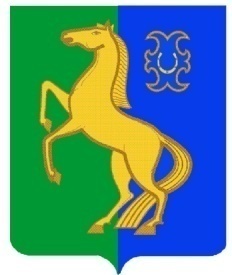      ЙƏРМƏКƏЙ районы                                                   АДМИНИСТРАЦИЯ        муниципаль РАЙОНЫның                                                   сельского поселения              СПАРТАК АУЫЛ СОВЕТЫ                                                     спартакский сельсовет                                    ауыл БИЛƏмƏҺе                                                          МУНИЦИПАЛЬНОГО РАЙОНА                     ХАКИМИƏТЕ                                                                     ЕРМЕКЕЕВСКий РАЙОН452182, Спартак ауыл, Клуб урамы, 4                                                   452182, с. Спартак, ул. Клубная, 4       Тел. (34741) 2-12-71,факс 2-12-71                                                                  Тел. (34741) 2-12-71,факс 2-12-71  е-mail: spartak_selsovet@maiI.ru                                                е-mail: spartak_selsovet@maiI.ru                                         ҠАРАР                               № 36             ПОСТАНОВЛЕНИЕ      « 18 » август  2020 й.                                                   « 18 » августа  2020 г.Об утверждении Порядка составления и ведения сводной бюджетной росписи бюджета сельского поселения Спартакский сельсовет муниципального района Ермекеевский район Республики Башкортостан и бюджетных росписей главных распорядителей средств бюджета муниципального района Ермекеевский район Республики БашкортостанНачало формыКонец формыВ соответствии со статьей 217 Бюджетного кодекса Российской Федерации постановляю:         1. Утвердить Порядок составления и ведения сводной бюджетной росписи бюджета  сельского поселения Спартакский сельсовет муниципального района Ермекеевский район Республики Башкортостан и бюджетных росписей главных распорядителей средств бюджета  сельского поселения Спартакский сельсовет муниципального района Ермекеевский район Республики Башкортостан (главных администраторов источников финансирования дефицита бюджета сельского поселения Спартакский сельсовет муниципального района Ермекеевский район Республики Башкортостан) согласно приложению №1.         2. Контроль за исполнением настоящего постановления  оставляю за собой.Глава   сельского поселения                                             Ф.Х.Гафурова                                                                          Приложение № 1         к постановлению администрации сельского поселения Спартакский сельсовет муниципального района Ермекеевский      район Республики Башкортостанот 18.08.2020  года  № 36ПОРЯДОКсоставления и ведения сводной бюджетной росписи бюджета  сельского поселения Спартакский сельсовет муниципального района Ермекеевский район Республики Башкортостан и бюджетных росписей главных распорядителей средств бюджета сельского поселения Спартакский сельсовет муниципального района Ермекеевский район Республики Башкортостан (главных администраторов источников финансирования дефицита бюджета сельского поселения Спартакский сельсовет муниципального района Ермекеевский район Республики Башкортостан           Настоящий Порядок разработан в соответствии с Бюджетным кодексом Российской Федерации в целях организации исполнения бюджета  сельского поселения Спартакский сельсовет муниципального района Ермекеевский район Республики Башкортостан (далее - бюджета сельского поселения) по расходам и источникам финансирования дефицита бюджета  сельского поселения Спартакский сельсовет муниципального района Ермекеевский район Республики Башкортостан (далее - источники) и определяет правила составления и ведения сводной бюджетной росписи бюджета  сельского поселения Спартакский сельсовет муниципального района Ермекеевский район Республики Башкортостан (далее - сводная роспись) и бюджетных росписей главных распорядителей средств бюджета сельского поселения Спартакский сельсовет муниципального района (главных администраторов источников финансирования дефицита бюджета сельского поселения) (далее - бюджетная роспись).I. Состав сводной росписи, порядок ее составления и утверждения       1.Сводная роспись составляется по форме согласно приложению № 1 к настоящему Порядку и включает:       1.1.     Бюджетные ассигнования по расходам бюджета сельского поселения Спартакский сельсовет муниципального района на текущий финансовый год и плановый период в разрезе главных распорядителей средств бюджета сельского поселения Спартакский сельсовет муниципального района, разделов, подразделов, целевых статей (муниципальных программ сельского поселения Спартакский сельсовет муниципального района Ермекеевский район Республики Башкортостан и непрограммных направлений деятельности), групп видов расходов, ведомственной структуры расходов бюджета сельского поселения Спартакский сельсовет муниципального района и кода классификации операций сектора государственного управления в Автоматизированной информационной системе управления бюджетным процессом «Башфин» (далее - АИС «Башфин»).       1.2.     Бюджетные ассигнования по источникам на текущий финансовый год и плановый период в разрезе главных администраторов источников финансирования дефицита бюджета сельского поселения Спартакский сельсовет муниципального района (далее - главный администратор источников), кодов классификации источников финансирования дефицитов бюджетов и кода классификации операций сектора государственного управления.       2.Сводная роспись составляется Финансовым органом сельского поселения Спартакский сельсовет муниципального района Ермекеевский район Республики Башкортостан (далее - Финансовый орган) и утверждается главой сельского поселения на основе распределения бюджетных ассигнований по разделам, подразделам, целевым статьям (муниципальным программам сельского поселения Спартакский сельсовет муниципального района Ермекеевский район Республики Башкортостан и непрограммным направлениям деятельности), группам видов расходов классификации расходов бюджетов и источников на очередной финансовый год не менее чем за 5 рабочих дней до начала текущего финансового года, за исключением случаев, предусмотренных статьями 190 и 191 Бюджетного кодекса Российской Федерации.           2.1.  После принятия решения Совета сельского поселения Спартакский сельсовет муниципального района Ермекеевский район Республики Башкортостан о бюджете муниципального района на очередной финансовый год и плановый период (далее - решение о бюджете), на следующий рабочий день Финансовый орган направляет выписки из приложений к решению о бюджете сельского поселения Спартакский сельсовет муниципального района по распределению бюджетных ассигнований по разделам, подразделам, целевым статьям (муниципальным программам сельского поселения Спартакский сельсовет муниципального района Ермекеевский район Республики Башкортостан и непрограммным направлениям деятельности), группам видов расходов (выписки из приложения к решению о бюджете об источниках), главным распорядителям, распорядителям средств бюджета сельского поселения Спартакский сельсовет муниципального района (далее - главные распорядители, распорядители) (главным администраторам источников).           2.2.  Главные распорядители и главные администраторы источников в течение 10 рабочих дней со дня принятия решения о бюджете, но не позже, чем за 5 рабочих дней до начала очередного финансового года, представляют в Финансовый орган, МКУ Централизованная бухгалтерия муниципального района Ермекеевский район Республики Башкортостан утвержденные бюджетные росписи, утвержденные бюджетные сметы казенных учреждений.           Распорядители и получатели средств бюджета сельского поселения Спартакский сельсовет муниципального района (далее – получатели) в течение 10 рабочих дней со дня принятия решения о бюджете, но не позже, чем за 5 рабочих дней до начала очередного финансового года, представляют в Финансовый орган, МКУ Централизованная бухгалтерия муниципального района Ермекеевский район Республики Башкортостан утвержденные бюджетные сметы казенных учреждений и планы финансово-хозяйственной деятельности бюджетных и автономных учреждений.         3.Показатели утвержденной сводной росписи должны соответствовать решению о бюджете.         4.В случае принятия решения о внесении изменений в решение о бюджете, в течение 10 рабочих дней составляется уточненная сводная бюджетная роспись с соответствующими изменениями и утверждается главой сельского поселения.         Изменения в сводную бюджетную роспись вносятся справками- уведомлениями по форме согласно приложению № 2 к настоящему Порядку. Утвержденные справки-уведомления за текущий период служат основанием для формирования уточненной сводной росписи на отчетную дату. Уточненная сводная роспись на отчетную дату складывается из ранее утвержденной уточненной сводной бюджетной росписи и изменений, внесенных в нее за прошедший период в соответствии с настоящим Порядком и особенностями исполнения бюджета сельского поселения Спартакский сельсовет муниципального района, утвержденным решением о бюджете на текущий год и плановый период.II. Лимиты бюджетных обязательств       5.Лимиты бюджетных обязательств главным распорядителям, распорядителям, получателям утверждаются на текущий финансовый год и плановый период в разрезе разделов, подразделов, целевых статей (муниципальных программ сельского поселения Спартакский сельсовет муниципального района Ермекеевский район Республики Башкортостан и непрограммных направлений деятельности), групп видов расходов (кодов классификации источников), кодов операций секторов государственного управления по форме согласно приложениям № 3, 4 к настоящему Порядку.     6.         Лимиты бюджетных обязательств утверждаются главой сельского поселения одновременно с утверждением сводной росписи и должны соответствовать ее показателям.       7.         Лимиты бюджетных обязательств утверждаются на текущий финансовый год в размере бюджетных ассигнований, установленных решением о бюджете, за исключением:       лимитов бюджетных обязательств по расходам, осуществляемым за счет резервного фонда Администрации сельского поселения Спартакский сельсовет муниципального района Ермекеевский район Республики Башкортостан;       лимитов бюджетных обязательств по расходам на обслуживание и погашение муниципального долга сельского поселения Спартакский сельсовет муниципального района Ермекеевский район Республики Башкортостан, осуществляемых при условии заключения кредитных соглашении заимствований.III. Доведение показателей сводной росписи и лимитов бюджетных обязательств до главных распорядителей (главных администраторов источников)       8.         Финансовый орган в течение 3 рабочих дней со дня утверждения сводной росписи доводит до главных распорядителей, распорядителей, получателей показатели сводной росписи по форме согласно приложениям № 4, 5 и лимиты бюджетных обязательств по форме согласно приложениям № 3 и отражает соответствующие показатели на лицевых счетах главных распорядителей, распорядителей, получателей в электронном формате АИС «Башфин». Доведение показателей сводной росписи и лимитов осуществляется в форме уведомлений о бюджетных ассигнованиях и лимитов бюджетных обязательств на период действия утвержденного бюджета.IV.    Ведение сводной росписи и изменение лимитов бюджетныхобязательств       9.Ведение сводной росписи и изменение лимитов бюджетных обязательств осуществляет Финансовый орган посредством внесения изменений в показатели сводной росписи и лимиты бюджетных обязательств (далее - изменение сводной росписи и лимитов бюджетных обязательств).        Основанием для внесения изменений в сводную роспись в пределах полномочий, установленных действующим бюджетным законодательством, для Финансового органа являются:       федеральные законы, указы Президента Российской Федерации, постановления Правительства Российской Федерации, приказы Министерства финансов Российской Федерации;       федеральный закон о федеральном бюджете на соответствующий год и на плановый период;        указы и распоряжения Президента Республики Башкортостан, распоряжения и постановления Правительства Республики Башкортостан;       закон Республики Башкортостан о бюджете Республики Башкортостан на соответствующий год и на плановый период;       справки-уведомления об изменении сметных назначений (размеров финансирования) главных распорядителей средств бюджета Республики Башкортостан;       платежные документы на перечисление средств бюджета Республики Башкортостан;       решения Совета сельского поселения Спартакский сельсовет муниципального района Ермекеевский район Республики Башкортостан о бюджете муниципального района на соответствующий год и на плановый период;       постановления и распоряжения администрации сельского поселения Спартакский сельсовет муниципального района Ермекеевский район Республики Башкортостан;       обращения главных распорядителей, распорядителей, получателей и главных администраторов источников.       Уточненная сводная роспись утверждается  главой сельского поселения.          10.     Изменение показателей сводной росписи и лимитов бюджетных обязательств осуществляется Финансовым органом в установленном порядке.         11.     Изменения сводной росписи и лимитов бюджетных обязательств утверждаются Финансовым органом.         11.1.  Финансовый орган в течение 2 рабочих дней со дня получения от главного распорядителя, распорядителя, получателя (главного администратора источников) документов на внесение изменений в сводную роспись и лимиты бюджетных обязательств (бюджетные ассигнования) осуществляет контроль на соответствие вносимых изменений бюджетному законодательству Российской Федерации и Республики Башкортостан, показателям сводной росписи, лимитам бюджетных обязательств, на равенство или превышение бюджетных ассигнований по уменьшаемым расходам и принимает решение об их утверждении или отклонении.       11.2. В случае отклонения предлагаемых изменений сводной росписи и лимитов бюджетных обязательств Финансовый орган направляет главному распорядителю, распорядителю, получателю (главному администратору источников) письмо с указанием причины отклонения предложения о внесении изменений в сводную бюджетную роспись.       11.3.   Финансовый орган в двухдневный срок производит утверждение справки-уведомления по форме согласно приложению № 2 об изменении сводной росписи и уведомление о лимитах бюджетных обязательств по форме согласно приложению № 6. Справка-уведомление и уведомление о лимитах бюджетных обязательств оформляется в двух экземплярах и подписывается руководителем.       11.4.   Финансовый орган один экземпляр справки-уведомления и уведомления о лимитах бюджетных обязательств передает главному распорядителю, распорядителю, получателю (главному администратору источников), один экземпляр остается в Финансовом органе.V.      Составление и ведение сводной бюджетной росписи и лимитов бюджетных обязательств в период временного управления бюджетом       12.      В случае, если решение о бюджете не вступило в силу с 1 января текущего года, Финансовый орган ежемесячно в течение первых трех рабочих дней месяца утверждает бюджетные ассигнования и лимиты бюджетных обязательств в размере, не превышающем одной двенадцатой части бюджетных ассигнований и лимитов бюджетных обязательств в отчетном финансовом году.       Утверждение бюджетных ассигнований и лимитов бюджетных обязательств, указанных в абзаце первом настоящего пункта, осуществляется по форме согласно приложению № 7 к настоящему Порядку.       Указанное ограничение не распространяется на расходы, связанные с выполнением публичных нормативных обязательств, обслуживанием и погашением муниципального долга.       Финансовый  орган в течение 2 рабочих дней со дня утверждения бюджетных ассигнований и лимитов бюджетных обязательств на текущий месяц доводит их до главных распорядителей, распорядителей, получателей (главным администраторам источников) и в сектор исполнения бюджета.       Изменение бюджетных ассигнований и лимитов бюджетных обязательств, утвержденных в соответствии с настоящим пунктом, не производится.       Бюджетные ассигнования и лимиты бюджетных обязательств, утвержденные в соответствии с настоящим пунктом, прекращают действие со дня утверждения сводной росписи и лимитов бюджетных обязательств в связи с принятием решения о бюджете.VI.    Состав бюджетной росписи главных распорядителей (главных администраторов источников), порядок ее составления и утверждения, утверждение лимитов бюджетных обязательств       13.       В состав бюджетной росписи главных распорядителей (главных администраторов источников) включаются:       13.1.    Бюджетные ассигнования по расходам главного распорядителя на текущий финансовый год и плановый период в разрезе распорядителей (получателей) средств бюджета муниципального района, подведомственных главному распорядителю, в разрезе разделов, подразделов, целевых статей (муниципальных программ сельского поселения Спартакский сельсовет муниципального района Ермекеевский район Республики Башкортостан и непрограммных направлений деятельности), групп видов расходов, ведомственной структуры расходов бюджета сельского поселения Спартакский сельсовет муниципального района и кода классификации операций сектора государственного управления.       13.2.   Бюджетные ассигнования по источникам главного администратора источников на текущий финансовый год в разрезе кодов классификации источников.        14.      Бюджетная роспись составляется и утверждается главным распорядителем (главным администратором источников) в соответствии с показателями сводной росписи по соответствующему главному распорядителю (главному администратору источников) по формам согласно приложениям № 8, 9 к настоящему Порядку.       15.      Лимиты бюджетных обязательств распорядителей (получателей) средств бюджета сельского поселения Спартакский сельсовет муниципального района утверждаются в пределах, установленных для главного распорядителя лимитов бюджетных обязательств, в ведении которого они находятся.VII. Доведение бюджетной росписи, лимитов бюджетных обязательств до распорядителей (получателей) средств бюджета сельского поселения Спартакский сельсовет муниципального района       16.Главные распорядители доводят показатели бюджетной росписи и лимиты бюджетных обязательств до соответствующих подведомственных распорядителей (получателей) средств бюджета сельского поселения Спартакский сельсовет муниципального района до начала текущего финансового года, за исключением случаев, предусмотренных статьями 190 и 191 Бюджетного кодекса Российской Федерации.       В случае введения временного управления бюджетом главные распорядители составляют и утверждают сводную роспись на очередной месяц не менее чем за 3 рабочих дня до его начала в соответствии со статьей 190 Бюджетного кодекса Российской Федерации.       Доведение лимитов бюджетных обязательств (бюджетных ассигнований) главными распорядителями до находящихся в их ведении распорядителей и (или) получателей средств бюджета муниципального района осуществляется Финансовым органом по форме согласно приложениями № 3, 4.VIII. Ведение бюджетной росписи и изменение лимитов Бюджетных обязательств     17.Ведение    бюджетной росписи и изменение лимитов бюджетных обязательств осуществляет Финансовый  орган посредством внесения изменений в показатели бюджетной росписи и лимиты бюджетных обязательств (далее - изменение бюджетной росписи и лимитов бюджетных обязательств).     18.Изменение бюджетной росписи и лимитов бюджетных обязательств осуществляется Финансовым управлением в соответствии с основаниями, установленными статьей 217 Бюджетного кодекса Российской Федерации, и с учетом особенностей исполнения бюджета сельского поселения Спартакский сельсовет муниципального района, установленных решением о бюджете, в установленном порядке.       19.Измененная бюджетная роспись и лимиты бюджетных обязательств главного распорядителя служат основанием для внесения изменений в бюджетные сметы расходов распорядителей (получателей) средств бюджета сельского поселения Спартакский сельсовет муниципального района.Приложение № 1к ПорядкуУТВЕРЖДАЮ:Глава сельского поселения_____________________«_____» __________ 20____ г.СВОДНАЯ БЮДЖЕТНАЯ РОСПИСЬ БЮДЖЕТА СЕЛЬСКОГО ПОСЕЛЕНИЯ СПАРТАКСКИЙ СЕЛЬСОВЕТ  МУНИЦИПАЛЬНОГО РАЙОНА ЕРМЕКЕЕВСКИЙ РАЙОН РЕСПУБЛИКИ БАШКОРТОСТАННА 20___ФИНАНСОВЫЙ ГОД И НА ПЛАНОВЫЙ ПЕРИОД 20___ и 20___ ГОДОВ(текущий финансовый год и плановый период)БЮДЖЕТНЫЕ АССИГНОВАНИЯ ПО РАСХОДАМ БЮДЖЕТА СЕЛЬСКОГО ПОСЕЛЕНИЯ СПАРТАКСКИЙ СЕЛЬСОВЕТ  МУНИЦИПАЛЬНОГО РАЙОНА ЕРМЕКЕЕВСКИЙ РАЙОН РЕСПУБЛИКИ БАШКОРТОСТАН(рублей)2. БЮДЖЕТНЫЕ АССИГНОВАНИЯ ПО ИСТОЧНИКАМ ФИНАНСИРОВАНИЯ ДЕФИЦИТА БЮДЖЕТА СЕЛЬСКОГО ПОСЕЛЕНИЯ СПАРТАКСКИЙ СЕЛЬСОВЕТ  МУНИЦИПАЛЬНОГО РАЙОНА ЕРМЕКЕЕВСКИЙ РАЙОН РЕСПУБЛИКИ БАШКОРТОСТАН(рублей)____________________ ___________________  ___________________            должность                             подпись                       расшифровка подписиПриложение № 2к ПорядкуСПРАВКА-УВЕДОМЛЕНИЕ № ___ от «____» _____________20___ г.об изменении сметных назначений (размеров финансирования)__________________________________________________________________наименование главного распорядителя (распорядителя, получателя) средств бюджета сельского поселения Спартакский сельсовет муниципального района Ермекеевский район Республики Башкортостанна основании _____________________________________________                            наименование, дата, номер документа, являющегося основаниемпо вопросу ____________________________________________(рублей)____________________ ___________________  ___________________            должность                             подпись                       расшифровка подписи                                                                                                 приложение № 3    к ПорядкуЛИМИТЫ БЮДЖЕТНЫХ ОБЯЗАТЕЛЬСТВ НА 20____ ГОДИ НА ПЛАНОВЫЙ ПЕРИОД 20___ И 20___ ГОДОВ(текущий финансовый год и плановый период)___________________________________________________________________________(главный распорядитель (распорядитель, получатель) средств бюджета сельского поселения Спартакский сельсовет муниципального района Ермекеевский район Республики Башкортостан)(рублей)____________________ ___________________  ___________________            должность                             подпись                       расшифровка подписиПриложение № 4к ПорядкуЛИМИТЫ БЮДЖЕТНЫХ ОБЯЗАТЕЛЬСТВ НА 20____ ГОДИ НА ПЛАНОВЫЙ ПЕРИОД 20___ И 20___ ГОДОВ(текущий финансовый год и плановый период)___________________________________________________________________________(главный администратор источников финансирования дефицита бюджета сельского поселения Спартакский сельсовет муниципального района Ермекеевский район Республики Башкортостан)(рублей)____________________ ___________________  ___________________            должность                             подпись                       расшифровка подписи Приложение № 5к ПорядкуУВЕДОМЛЕНИЕ О БЮДЖЕТНЫХ АССИГНОВАНИЯХ НА 20___ ФИНАНСОВЫЙ ГОД И НА ПЛАНОВЫЙ ПЕРИОД 20___ И 20___ ГОДОВ(текущий финансовый год и плановый период)_____________________________________________________________________________(главный распорядитель (распорядитель, получатель) средств бюджета сельского поселения Спартакский сельсовет муниципального района Ермекеевский район Республики Башкортостан)                                                                                                                      (рублей)____________________ ___________________  ___________________            должность                             подпись                       расшифровка подписиПриложение № 6к ПорядкуУВЕДОМЛЕНИЕ О БЮДЖЕТНЫХ АССИГНОВАНИЯХ НА 20___ ФИНАНСОВЫЙ ГОД И НА ПЛАНОВЫЙ ПЕРИОД 20___ И 20___ ГОДОВ(текущий финансовый год и плановый период)_____________________________________________________________________________(главный администратор источников финансирования дефицита бюджета сельского поселения Спартакский сельсовет муниципального  района Ермекеевский район Республики Башкортостан)                                                                                                                       (рублей)____________________ ___________________  ___________________            должность                             подпись                       расшифровка подписиПриложение № 7к ПорядкуУВЕДОМЛЕНИЕо лимитах бюджетных обязательств № ___ от __________ 20___г._____________________________________________________________наименование главного распорядителя, распорядителя, получателя средств бюджета сельского поселения Спартакский сельсовет муниципального района Ермекеевский район Республики Башкортостанна основании _____________________________________________                            наименование, дата, номер документа, являющегося основаниемпо вопросу ____________________________________________(рублей)____________________ ___________________  ___________________            должность                             подпись                       расшифровка подписиПриложение № 8к ПорядкуУТВЕРЖДАЮ:Глава сельского поселения_______________«_____» __________ 20____ г.БЮДЖЕТНЫЕ АССИГНОВАНИЯ И ЛИМИТЫ БЮДЖЕТНЫХ ОБЯЗАТЕЛЬСТВ НА «____» ___________ 20 ___г.БЮДЖЕТНЫЕ АССИГНОВАНИЯ ПО РАСХОДАМ БЮДЖЕТА СЕЛЬСКОГО ПОСЕЛЕНИЯ СПАРТАКСКИЙ СЕЛЬСОВЕТ МУНИЦИПАЛЬНОГО РАЙОНА ЕРМЕКЕЕВСКИЙ РАЙОН РЕСПУБЛИКИ БАШКОРТОСТАН(рублей)2. ЛИМИТЫ БЮДЖЕТНЫХ ОБЯЗАТЕЛЬСТВ ПО РАСХОДАМ БЮДЖЕТА СЕЛЬСКОГО ПОСЕЛЕНИЯ СПАРТАКСКИЙ СЕЛЬСОВЕТ МУНИЦИПАЛЬНОГО РАЙОНА ЕРМЕКЕЕВСКИЙ РАЙОН РЕСПУБЛИКИ БАШКОРТОСТАН(рублей)3. ИСТОЧНИКИ ФИНАНСИРОВАНИЯ ДЕФЕЦИТА БЮДЖЕТА СЕЛЬСКОГО ПОСЕЛЕНИЯ СПАРТАКСКИЙ СОВЕТ МУНИЦИПАЛЬНОГО РАЙОНА ЕРМЕКЕЕВСКИЙ РАЙОН РЕСПУБЛИКИ БАШКОРТОСТАН(рублей)____________________ ___________________  ___________________            должность                             подпись                       расшифровка подписиПриложение № 9к ПорядкуУТВЕРЖДАЮ:Руководитель главногораспорядителя бюджетных средств«_____»_________ 20___ г.БЮДЖЕТНАЯ РОСПИСЬ РАСХОДОВ_____________________________________________________________наименование главного распорядителя средств бюджета сельского поселения Спартакский сельсовет муниципального района Ермекеевский район Республики БашкортостанНА 20__ФИНАНСОВЫЙ ГОД И НА ПЛАНОВЫЙ ПЕРИОД 20___ И 20___ ГОДОВ(текущий финансовый год и плановый период)(рублей)____________________ ___________________  ___________________            должность                             подпись                       расшифровка подписиПриложение № 10к ПорядкуУТВЕРЖДАЮ:Руководитель______________БЮДЖЕТНАЯ РОСПИСЬ ИСТОЧНИКОВ ФИНАНСИРОВАНИЯ ДЕФИЦИТА БЮДЖЕТА  СЕЛЬСКОГО ПОСЕЛЕНИЯ СПАРТАКСКИЙ СЕЛЬСОВЕТ МУНИЦИПАЛЬНОГО РАЙОНА ЕРМЕКЕЕВСКИЙ РАЙОН РЕСПУБЛИКИ БАШКОРТОСТАН_____________________________________________________________наименование главного администратора источников финансирования дефицита бюджета сельского поселения Спартакский сельсовет муниципального района Ермекеевский район Республики БашкортостанНА 20__ФИНАНСОВЫЙ ГОД И НАПЛАНОВЫЙ ПЕРИОД 20___ И 20___ ГОДОВ(текущий финансовый год и плановый период)(рублей)____________________ ___________________  ___________________            должность                             подпись                       расшифровка подписиНаименованиеКод раздела, подраздела, целевой статьи, вида расходов, КОСГУСуммаСуммаСуммаНаименованиеКод раздела, подраздела, целевой статьи, вида расходов, КОСГУна текущий финансовый годна первый год планового периодана второй год планового периода12345Наименование главного распорядителя 1Наименование главного распорядителя 1Наименование главного распорядителя 1Наименование главного распорядителя 1Наименование главного распорядителя 1Наименование главного распорядителя 2Наименование главного распорядителя 2Наименование главного распорядителя 2Наименование главного распорядителя 2Наименование главного распорядителя 2и т.д.и т.д.и т.д.и т.д.и т.д.Итого расходовНаименованиеКоды главного администратора источников финансирования дефицита бюджета сельского поселения Спартакский сельсовет муниципального района Ермекеевский район Республики Башкортостан, источника финансирования дефицита бюджета сельского поселения Спартакский сельсовет муниципального района Ермекеевский район Республики Башкортостан, КОСГУСуммаСуммаСуммаНаименованиеКоды главного администратора источников финансирования дефицита бюджета сельского поселения Спартакский сельсовет муниципального района Ермекеевский район Республики Башкортостан, источника финансирования дефицита бюджета сельского поселения Спартакский сельсовет муниципального района Ермекеевский район Республики Башкортостан, КОСГУна текущий финансовый годна первый год планового периодана второй год планового периода12345ИТОГОНаименование главного распорядителя средств бюджета и код группыКод раздела, подраздела, целевой статьи, вида расходов, КОСГУСумма изменений (+ ув., - ум.), в том числе:Сумма изменений (+ ув., - ум.), в том числе:Сумма изменений (+ ув., - ум.), в том числе:Наименование главного распорядителя средств бюджета и код группыКод раздела, подраздела, целевой статьи, вида расходов, КОСГУна текущий финансовый годна первый год планового периодана второй год планового периода12345НаименованиеКод раздела, подраздела, целевой статьи, вида расходов, КОСГУСуммаСуммаСуммаНаименованиеКод раздела, подраздела, целевой статьи, вида расходов, КОСГУна текущий финансовый годна первый год планового периодана второй год планового периода12345Итого расходовНаименованиеКод раздела, подраздела, целевой статьи, вида расходов, КОСГУСуммаСуммаСуммаНаименованиеКод раздела, подраздела, целевой статьи, вида расходов, КОСГУна текущий финансовый годна первый год планового периодана второй год планового периода12345Итого расходовНаименованиеКод раздела, подраздела, целевой статьи, вида расходов, КОСГУСуммаСуммаСуммаНаименованиеКод раздела, подраздела, целевой статьи, вида расходов, КОСГУна текущий финансовый годна первый год планового периодана второй год планового периода12345Итого расходовНаименованиеКод источника финансирования дефицита бюджета, КОСГУСуммаСуммаСуммаНаименованиеКод источника финансирования дефицита бюджета, КОСГУна текущий финансовый годна первый год планового периодана второй год планового периода12345ИтогоНаименованиеКод раздела, подраздела, целевой статьи, вида расходов, КОСГУСумма изменений (+ ув., - ум.), в том числе:Сумма изменений (+ ув., - ум.), в том числе:Сумма изменений (+ ув., - ум.), в том числе:НаименованиеКод раздела, подраздела, целевой статьи, вида расходов, КОСГУна текущий финансовый годна первый год планового периодана второй год планового периода12345НаименованиеКод главного распорядителя средств бюджета сельского поселения Спартакский сельсовет муниципального района Ермекеевский район Республики БашкортостанКод раздела, подраздела, целевой статьи,   вида расходов, КОСГУСумма1234Итого расходовНаименованиеКод главного распорядителя средств бюджета сельского поселения Спартакский сельсовет муниципального района Ермекеевский район Республики БашкортостанКод раздела, подраздела, целевой статьи,   вида расходов, КОСГУСумма1234ИтогоНаименованиеКодКодКодСуммаНаименованиеглавного администратора источников финансирования дефицита бюджета сельского поселения Спартакский сельсовет муниципального района Ермекеевский район Республики Башкортостанисточника финансирования дефицита бюджета сельского поселения Спартакский сельсовет муниципального района Ермекеевский район Республики БашкортостанКОСГУ12345ИтогоНаименованиеРаспорядитель (получатель) средствКод раздела, подраздела, целевой статьи, вида расходов, КОСГУСуммаСуммаСуммаНаименованиеРаспорядитель (получатель) средствКод раздела, подраздела, целевой статьи, вида расходов, КОСГУна текущий финансовый годна первый год планового периодана второй год планового периода123456Наименование главного администратора источниковКод администратора источников финансирования дефицита, источника финансирования дефицита бюджета, КОСГУСуммаСуммаСуммаНаименование главного администратора источниковКод администратора источников финансирования дефицита, источника финансирования дефицита бюджета, КОСГУна текущий финансовый годна первый год планового периодана второй год планового периода12345